Nom : _______________________Cours 69 : Le caractère statistiqueLe caractère statistique, il s’agit du ___________________ de l’enquête?Il existe deux types de caractères statistiques.                       _______________________               ________________________                                                                           ____________               ___________Le caractère qualitatif, lorsque la réponse donnée peut être associée _______________ ou une expression (les données sont ____________________).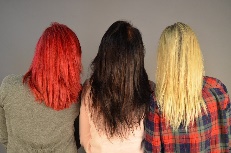 Exemple : ________________________, un sport préféré …Le caractère quantitatif, lorsque la réponse donnée peut être associée à des données numériques, __________________. 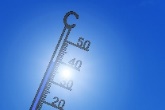 Exemple : L’âge, ___________________, le poids …Le caractère quantitatif discret, lorsque les données collectées sont des ___________________________.Le caractère quantitatif continu, lorsque les données collectées peuvent prendre toutes les ___________________________________________.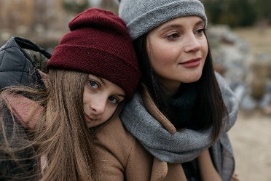 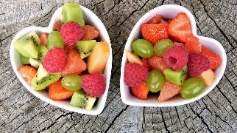 On veut connaître le fruit préféré des enfants fréquentant la garderie Beausoleil.Caractère statistique étudié : _______________________________________________Caractère : qualitatif		 quantitatif discret 		 quantitatif continuOn veut connaître le nombre de voitures que possède une famille dans Charlevoix.Caractère statistique étudié : _______________________________________________Caractère : qualitatif		 quantitatif discret 		 quantitatif continuOn veut connaître la taille des bébés à la naissance pour la ville de Québec.Caractère statistique étudié : _______________________________________________Caractère : qualitatif		 quantitatif discret 		 quantitatif continuSuper!